РЕСПУБЛИКА КРЫМ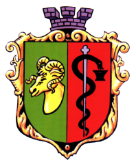 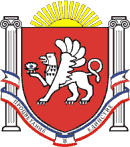 ЕВПАТОРИЙСКИЙ ГОРОДСКОЙ СОВЕТ
Р Е Ш Е Н И ЕI созывСессия № 4725 ноября  2016г.                                       г. Евпатория                                              № 1-47/10Об отчете Контрольно-счетного органа – Контрольно-счетной палаты городского округа Евпатория Республики Крым о результатах контрольного мероприятияВ соответствии со статьями 35, 38 Федерального закона от 06.10.2003 № 131-ФЗ «Об общих принципах организации местного самоуправления в Российской Федерации», Федеральным законом от 07.02.2011 № 6-ФЗ «Об общих принципах организации и деятельности контрольно-счетных органов субъектов Российской Федерации и муниципальных образований», ч.1 ст. 1 Положения о Контрольно-счетном органе – Контрольно-счетной палате городского округа Евпатория Республики Крым, утвержденного решением Евпаторийского городского совета РеспубликиКрым от 29.04.2016 № 1-34/7, заслушав информацию председателя Контрольно-счетного органа – Контрольно-счетной палаты городского округа Евпатория Республики Крым о проведенном контрольном мероприятии, рассмотрев отчет о результатах контрольного мероприятия«Проверка отдельных вопросов деятельности муниципального унитарного предприятия «КурортТоргСервис» в части выполнения п.п.2.2.1 Устава муниципального унитарного предприятия  «КурортТоргСервис» за II – IV кварталы 2015 года», утвержденный распоряжением председателя КСП ГО Евпатория РК от 16.11.2016 № 01-23/37,-городской совет РЕШИЛ:Отчет Контрольно-счетного органа – Контрольно-счетной палаты городского округа Евпатория Республики Крым о результатах контрольного мероприятия «Проверка отдельных вопросов деятельности муниципального унитарного предприятия «КурортТоргСервис» в части выполнения п.п.2.2.1 Устава муниципального унитарного предприятия  «КурортТоргСервис» за II – IV кварталы 2015 года» принять к сведению;Директору муниципального унитарного предприятия «КурортТоргСервис» принять меры по устранению нарушений, выявленных при проведении контрольного мероприятия;3. Настоящее решение вступает в силу со дня его принятия и подлежит обнародованию на официальном сайте Правительства Республики Крым – http://rk.gov.ru в разделе: муниципальные образования, подраздел – Евпатория, а также на официальном сайте муниципального образования городской округ Евпатория Республики Крым – http://admin.my-evp.ru в разделе Документы, подраздел – Документы городского совета в информационно-телекоммуникационной сети общего пользования.4. Контроль заисполнением настоящего решения возложить на комитет Евпаторийского городского совета по вопросам нормотворческой деятельности, регламента, депутатской этики, связям с общественностью, взаимодействию с правоохранительными органами, информационной политике, межнациональным отношениям, местному самоуправлению, противодействия коррупции.Председатель Евпаторийского городского совета                                                           О.В.Харитоненко